БІЛОЦЕРКІВСЬКА МІСЬКА РАДАКИЇВСЬКОЇ ОБЛАСТІР І Ш Е Н Н Явід 07 вересня 2017 року                                                                      № 1110-35-VIIПро створення амбулаторій загальної практики – сімейної медицини Розглянувши звернення постійної комісії міської ради  з питань освіти, науки, культури, мови, прав національних меншин, міжнародного співробітництва, інформаційної політики, молоді, спорту та туризму, соціального захисту, охорони здоров’я, материнства та дитинства від 24.072017 №2-17-318 відповідно до статті 25, підпункту 30 пункту 1 статті 26 Закону України «Про місцеве самоврядування в Україні», Закону України «Основи законодавства України про охорону здоров’я», постанови Кабінету Міністрів України від 17.02.2010 року № 208 «Деякі питання удосконалення системи охорони здоров’я», беручи до уваги наказ Міністерства охорони здоров’я України від 30.08.2010 р. № 735 «Про затвердження примірних етапів реформування первинного та вторинного рівнів надання медичної допомоги», з метою здійснення структурно-організаційного та фінансово-економічного розмежування первинного та вторинного рівнів надання медичної допомоги, забезпечення доступності і якості первинної медико-санітарної допомоги населенню територіальної громади міста Біла Церква, з метою оптимізації використання комунального майна та удосконалення фінансово-господарської діяльності закладів охорони здоров’я міста, оптимізації медичної мережі та приведення її структури у відповідність до задекларованої децентралізації в сфері охорони здоров’я, міська рада вирішила:Створити на базі терапевтичного відділення №1 дільниць №№ 1, 2, 3, 4, 5, 6, 7, 8, 9, 10, 41, 42 поліклініки  комунального закладу Білоцерківської міської ради «Білоцерківська міська лікарня №1»: амбулаторію загальної практики – сімейної медицини №5, як структурний підрозділ комунального закладу Білоцерківської міської ради «Міський центр первинної медико-санітарної допомоги №1» з дільницями №№ 7, 8, 9, 10, 42;амбулаторію загальної практики – сімейної медицини №4, як структурний підрозділ комунального закладу Білоцерківської міської ради «Міський центр первинної медико-санітарної допомоги №2» з дільницями №№ 1, 2, 3, 4, 5, 6, 41.Створити на базі терапевтичного відділення №2 дільниць №№ 11, 12, 13, 14, 15, 16, 17, 18, 19, 20, 43, 44, 50 поліклініки  комунального закладу Білоцерківської міської ради «Білоцерківська міська лікарня №1»: амбулаторію загальної практики – сімейної медицини №6, як структурний підрозділ комунального закладу Білоцерківської міської ради «Міський центр первинної медико-санітарної допомоги №1» з дільницями №№ 16, 17, 18, 19, 20, 44, 50;амбулаторію загальної практики – сімейної медицини №5, як структурний підрозділ комунального закладу Білоцерківської міської ради «Міський центр первинної медико-санітарної допомоги №2» з дільницями №№ 11, 12, 13, 14, 15, 43.Створити на базі терапевтичного відділення №3 дільниць №№ 21, 22, 23, 24, 25, 26, 27, 28, 29, 30, 45, дільниць №№ 34, 35 терапевтичного відділення №4 поліклініки  комунального закладу Білоцерківської міської ради «Білоцерківська міська лікарня №1» амбулаторію загальної практики – сімейної медицини №7, як структурний підрозділ комунального закладу Білоцерківської міської ради «Міський центр первинної медико-санітарної допомоги №1».Створити на базі терапевтичного відділення №4 дільниць №№ 31, 32, 33, 34, 35, 36, 37, 38, 39, 40, 47, 48 поліклініки  комунального закладу Білоцерківської міської ради «Білоцерківська міська лікарня №1» амбулаторію загальної практики – сімейної медицини №6, як структурний підрозділ комунального закладу Білоцерківської міської ради «Міський центр первинної медико-санітарної допомоги №2». Створити на базі терапевтичного відділення №3 дільниць №№ 32, 33, 35, 36, 37, 39, 40, 41, 45 поліклініки комунального закладу Білоцерківської міської ради «Білоцерківська міська лікарня №2» амбулаторію загальної практики – сімейної медицини №7, як структурний підрозділ комунального закладу Білоцерківської міської ради «Міський центр первинної медико-санітарної допомоги №2».Створити на базі терапевтичного відділення №4 дільниць №№ 15, 16, 17, 18, 19, 38, 42, 43, 44, 46, дільниці № 34 терапевтичного відділення №3 поліклініки комунального закладу Білоцерківської міської ради «Білоцерківська міська лікарня №2» амбулаторію загальної практики – сімейної медицини №8, як структурний підрозділ комунального закладу Білоцерківської міської ради «Міський центр первинної медико-санітарної допомоги №2».Передати із підпорядкування комунального закладу Білоцерківської міської ради «Міський центр первинної медико-санітарної допомоги №2», як структурного підрозділу, амбулаторію загальної практики – сімейної медицини за адресою: м. Біла Церква, вул. Кримського, 6 з дільницями №№ 14, 19, 21, 43 в підпорядкування комунального закладу Білоцерківської міської ради «Міський центр первинної медико-санітарної допомоги №1», як структурного підрозділу, з подальшою назвою – амбулаторія загальної практики – сімейної медицини №8.Передати із підпорядкування комунального закладу Білоцерківської міської ради «Міський центр первинної медико-санітарної допомоги №2», як структурного підрозділу, амбулаторію загальної практики – сімейної медицини за адресою: м. Біла Церква, вул. Карбишева, 63 з дільницями №№ 7, 18, 28 в підпорядкування комунального закладу Білоцерківської міської ради «Міський центр первинної медико-санітарної допомоги №1», як структурного підрозділу, з подальшою назвою – амбулаторія загальної практики – сімейної медицини №9.Розподіл населення затвердити згідно додатку 1, додатку 2. Зобов’язати головних лікарів комунального закладу Білоцерківської міської ради «Білоцерківська міська лікарня №2», комунального закладу Білоцерківської міської ради «Білоцерківська міська лікарня №1», комунального закладу Білоцерківської міської ради «Міський центр первинної медико-санітарної допомоги №2», комунального закладу Білоцерківської міської ради «Міський центр первинної медико-санітарної допомоги №1»:до 30 листопада 2017 провести в установленому порядку розподіл штатних посад, кадрів медичного та  допоміжного персоналу, забезпечити у відповідності до вимог чинного законодавства України переведення, вивільнення працівників терапевтичних відділень, амбулаторій  загальної практики – сімейної медицини за адресами: м. Біла Церква, вул. Кримського, 6, м. Біла Церква, вул. Карбишева, 63, у зв'язку зі зміною в організації виробництва і праці;до 30 вересня 2017 провести в установленому  порядку інвентаризацію та надати Управлінню охорони здоров’я пропозиції до передавального акту з передачі матеріально-технічних засобів, автомобілів, медичної апаратури, інструментарію, інших засобів, в т.ч. медикаментозних, між закладами;внести відповідні зміни до статутів та подати їх на затвердження у місячний строк з дня прийняття цього рішення;до 30 листопада 2017 укласти угоди про оренду приміщень для розміщення амбулаторій загальної практики – сімейної медицини у відповідних закладах охорони здоров’я.Управлінню охорони здоров’я до 1 листопада 2017 подати на затвердження міській раді передавальний акт.Управлінню комунальної власності та концесії до 1 листопада 2017 подати на затвердження міській раді рішення про передачу з балансу комунального закладу Білоцерківської міської ради «Міський центр первинної медико-санітарної допомоги №2» на баланс комунального закладу Білоцерківської міської ради «Міський центр первинної медико-санітарної допомоги №1» нежитлових будівель  амбулаторії загальної практики – сімейної медицини за адресою: м. Біла Церква, вул. Кримського, 6 та  амбулаторії загальної практики – сімейної медицини за адресою: м. Біла Церква, вул. Карбишева, 63.Міському фінансовому управлінню врахувати витрати на утримання амбулаторій загальної практики - сімейної медицини № 4, 5, 6, 7, 8 комунального закладу Білоцерківської міської ради «Міський центр первинної медико-санітарної допомоги №2», амбулаторій загальної практики - сімейної медицини № 5, 6, 7, 8, 9 комунального закладу Білоцерківської міської ради «Міський центр первинної медико-санітарної допомоги №1» при формуванні проекту міського бюджету на 2018 рік.Організацію виконання цього рішення покласти на Управління охорони здоров’я.Контроль за виконанням даного рішення покласти на постійну комісію з питань освіти, науки, культури, мови, прав національних меншин, міжнародного співробітництва, інформаційної політики, молоді та туризму, соціального захисту, охорони здоров‘я, материнства та дитинства.Міський голова 						                                           Г.А. Дикий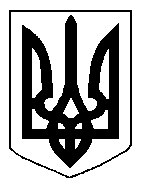 